ROMÂNIA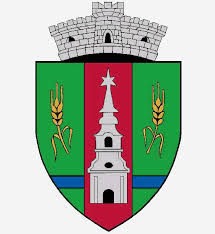 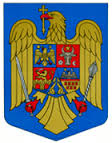 JUDEŢUL ARADCONSILIUL LOCAL ZERINDTel/Fax: 0257355566e-mail: primariazerind@yahoo.comwww.primariazerind.roH O T Ă R Â R E A NR 48.din 27.06.2018.privind reorganizarea compartimentului ”Serviciul Public de Asistență Socială” din aparatul de specialitate al primarului comunei Zerind și aprobarea regulamentului de organizare și funcționare al acestuia.Consiliul Local ZERIND, Judetul Arad, intrunit in sedinta ordinara din data de 27.06.2018.Văzând:Raportul comisiilor de specialitate al consiliului local Zerind,prin care se acorda aviz favorabil proiectului de hotarare;-Prevederile art. 121 alin. (2) din Constituția României;prevederile art.39 alin. (1) lit.b) și c), art. 40 alin. (1), art.  și (3), art. 112 alin. (1), art. 113 alin. (1) și (4) și art. 115 alin. (1) lit. a) din Legea asistenței sociale nr. 292/2011, cu modificările și completările ulterioare;prevederile art.1 alin. (4) și Anexa nr. 3 din HG nr. 797/2017 pentru aprobarea regulamentului – cadru de organizare și funcționare ale serviciilor publice de asistență socială și a structurii orientative de personal; prevederile art. 36 alin. (2) lit. a) şi d), alin. (3) lit. b) și alin. (6) lit.a) pct. 2 din legea administraţiei publice locale nr. 215/2001 republicată, cu modificările şi completările ulterioare;prevederile art. 45 alin. (1) din Legea administraţiei publice locale nr.215/2001 republicată, cu modificările şi completările ulterioare - Numarul voturilor exprimate ale consilierilor 9 voturi ,,pentru,, astfel exprimat de catre cei 9 consilieri prezenti,din totalul de 9 consilieri locali in functie,În temeiul art. 45 alin. (6) din Legea nr. 215/2001 – legea administraţiei publice locale, republicată, cu modificările şi completările ulterioare,H O T Ă R Ă Ş T E:Art.1. – Se reorganizeaază compartimentul ”Serviciul Public de Asistență Socială” în Compartiment asistență socială din aparatul de specialitate al primarului comunei Zerind, fără personalitate juridică. Art.2. – Compartimentul asistență socială din aparatul de specialitate are 1 post – funcție publică de execuție de inspector, Clasa I, grad profesional principal și 11 posturi asistenți personali ai persoanelor cu handicap de natură contractuală, așa cum a fost aprobată organigrama și statul de funcții prin Hotărârea Consiliului Local nr. 6. din 31.01.2018.Art.3. – Se aprobă regulamentul de organizare și funcționare al Compartimentului asistență socială din aparatul de specialitate al primarului comunei Zerind, conform anexei, parte integrantă din prezenta hotărâre.Art.4. – La data intrării în vigoare a prezentei hotărâri încetează valabilitatea Hotărârii Consiliului Local al comunei Zerind nr 75./28.10.2008 privind înființarea Serviciului Public de Asistență Socială.Art.5. – Compartimentul asistență socială din aparatul de specialitate al primarului comunei Zerind va duce la îndeplinire prevederile prezentei hotărâri.Art.6. – Prezenta hotărâre se aduce la cunoştinţă publică şi se comunică :primarului comunei Zerind;compartimentului asistență socială din aparatul de specialitate al primarului;Direcției generale de Asistență Socială și Protecția Copilului Arad;Instituţiei Prefectului – Judeţul Arad.                               PREŞEDINTE                                        Contrasemneaza,SECRETAR                    VAS  ALEXANDRU-ATILA                      jr.BONDAR HENRIETTE- KATALIN